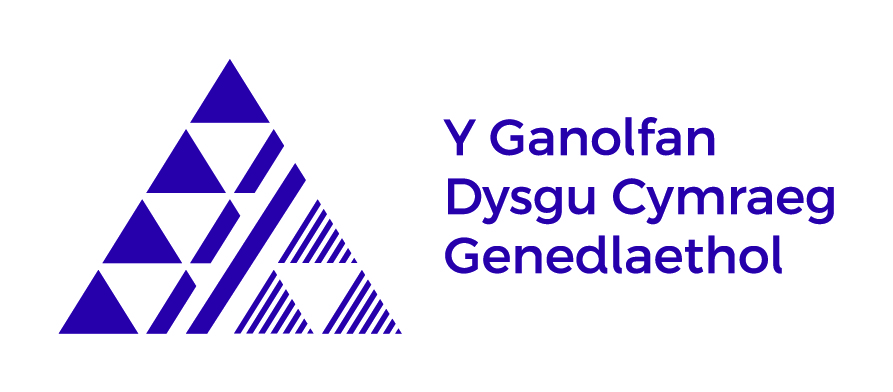 PWYLLGOR CEFNOGI DYSGWYR - 117 Chwefror 2020 – 10.30am -  Adeiladu CAMU, Coleg Cambria, Wrecsam(Te a Choffi o 10.15am)Eitem AgendaArwainCroeso ac YmddiheuriadauHelen ProsserCofnodion 16 Rhagfyr 2019Helen ProsserYr Eisteddfod Genedlaethol:Materion cyffredinolEisteddfod Ceredigion Tlws Coffa Elvet a Mair Elvet ThomasElen ElisElen ElisHelen ProsserPDA 28 - Sylwadau Pwyllgor Craffu’r LlywodraethHelen ProsserPDA29 - Diweddariad ar brosiectau 2019-20Helen ProsserEisteddfod yr UrddGwobr Cymraeg i’r TeuluCatherine Tudor Jones‘Ar Lafar’ Hawys RobertsGwersi Cyfoes 2020-21Helen ProsserProsiectau 2020-21Helen ProsserUn enghraifft o arfer da gan bob darparwrDarparwyrUnrhyw Fater ArallHelen Prosser